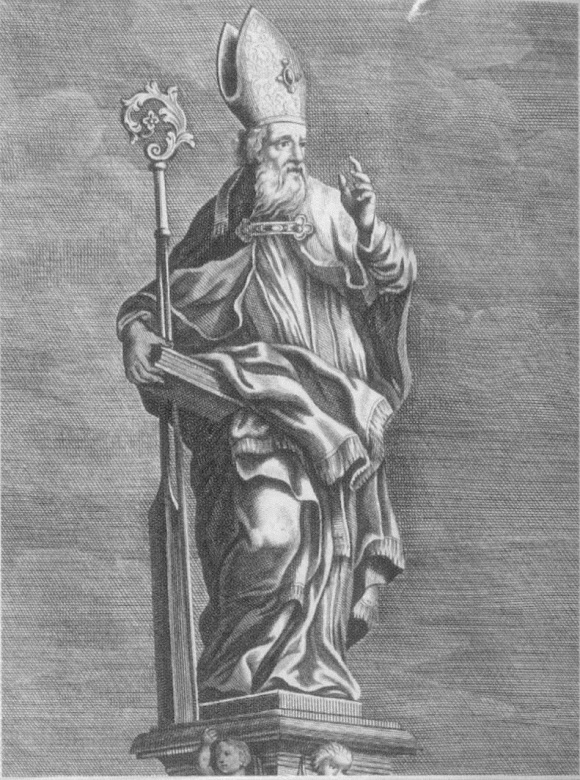 Kaple sv. Vojtěcha PříčovyMše svatá U příležitosti  306. výročí vysvěcení kaple vás srdečně zveme na mši svatou, která se uskutečnív sobotu 13. srpna 2022 od 9:00 (latinská) a od 10:00  (česká).Mši svatou bude sloužitP. Stanislav Přibyl P. Stanislav Zápotocký